FICHE DE CANDIDATUREPARTICIPATION A LA PHASE TEST DU SERVICE D’ACCOMPAGNEMENT METHODOLOGIQUE DU CREBISFICHE DE CANDIDATUREPARTICIPATION A LA PHASE TEST DU SERVICE D’ACCOMPAGNEMENT METHODOLOGIQUE DU CREBISLe Crebis développe un nouveau service d’accompagnement méthodologique à destination du secteur social-santé bruxellois, pour tout projet ou questionnement ayant trait aux inégalités sociales. A partir de janvier 2022, le Crebis met ses chercheurs à votre disposition lors d’une phase test !Aussi, si vous souhaitez être accompagné dans vos projets tout en nous aidant à tester notre service, merci de nous faire parvenir cette fiche complétée au plus tard le vendredi 12 novembre 2021 aux adresses suivantes : lelubre@le-forum.org ou guibreteau@le-forum.org.Merci d’être concis dans vos réponses. Ne dépassez pas trois pages. Le Crebis développe un nouveau service d’accompagnement méthodologique à destination du secteur social-santé bruxellois, pour tout projet ou questionnement ayant trait aux inégalités sociales. A partir de janvier 2022, le Crebis met ses chercheurs à votre disposition lors d’une phase test !Aussi, si vous souhaitez être accompagné dans vos projets tout en nous aidant à tester notre service, merci de nous faire parvenir cette fiche complétée au plus tard le vendredi 12 novembre 2021 aux adresses suivantes : lelubre@le-forum.org ou guibreteau@le-forum.org.Merci d’être concis dans vos réponses. Ne dépassez pas trois pages. NOM, Prénom de la personne référente :Nom de l’institution :Adresse e-mail de contact : Téléphone de contact : Site web de l’institution : Pouvez-vous nous parler de votre institution (missions, public…) ?Pouvez-vous nous parler de votre institution (missions, public…) ?Si votre demande d’accompagnement est liée à un projet spécifique, pouvez-vous nous le présenter brièvement ? (facultatif)Si votre demande d’accompagnement est liée à un projet spécifique, pouvez-vous nous le présenter brièvement ? (facultatif) A quoi souhaitez-vous aboutir au terme de cet accompagnement et quelles sont vos attentes par rapport à l’équipe du Crebis ?  A quoi souhaitez-vous aboutir au terme de cet accompagnement et quelles sont vos attentes par rapport à l’équipe du Crebis ? Quels moyens pouvez-vous consacrer à cet accompagnement (ex : quel temps pouvez-vous y consacrer, combien de personnes de votre équipe seront impliquées, durée et fréquence idéales  de l’accompagnement, avez-vous un calendrier à tenir,…) ?Quels moyens pouvez-vous consacrer à cet accompagnement (ex : quel temps pouvez-vous y consacrer, combien de personnes de votre équipe seront impliquées, durée et fréquence idéales  de l’accompagnement, avez-vous un calendrier à tenir,…) ?Merci d’avoir candidaté, nous reprendrons contact avec vous !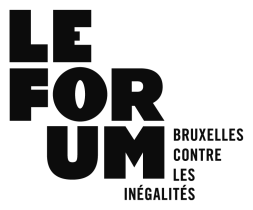 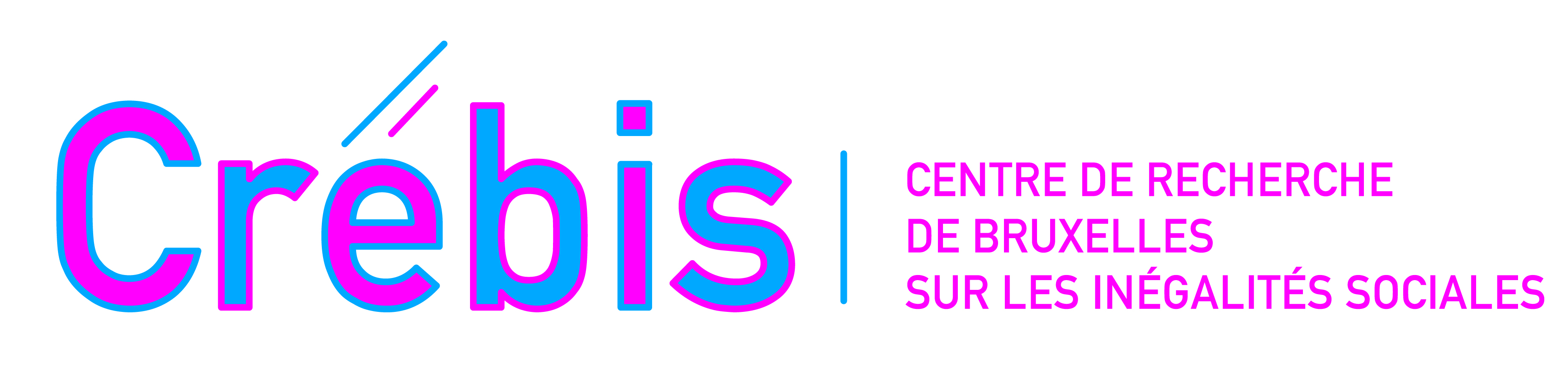 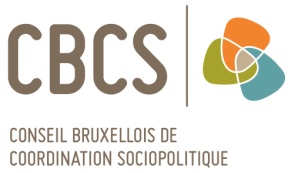 Merci d’avoir candidaté, nous reprendrons contact avec vous !